Universidad de Los Andes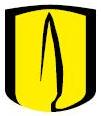 Department of Industrial EngineeringSix-Sigma Green Belt CertificationGreen Belt Requirements Compliance for UndergraduatesCandidate:                                                                     Identification number: 		______ E-mail:                                                                           Student ID:				            ___________________________                                 ___________________________                Six-Sigma Program Director                                          Green Belt Six-Sigma CandidateRequirementsRequirementsRequirementsRequirementsRequirementsRequirementsRequirementsRequirementsRequirementsRequirementsRequirementsRequirementsRequirementsRequirementsRequirementsRequirements1. Approved courses1. Approved courses1. Approved courses1. Approved courses1. Approved courses1. Approved courses1. Approved courses1. Approved coursesSubjectSubjectSemesterSemesterGradeGradeCreditsCodeNameSemesterSemesterGradeGradeCreditsIIND-2106Probability and Statistics I3IIND-2107Probability and Statistics II3IIND-2202Production Fundaments3IIND-3218Quality Fundaments32. Lean Six-Sigma Project2. Lean Six-Sigma Project2. Lean Six-Sigma Project2. Lean Six-Sigma Project2. Lean Six-Sigma Project2. Lean Six-Sigma Project2. Lean Six-Sigma Project2. Lean Six-Sigma ProjectProject title:Project title:Project title:Project title:Project title:Project title:Project title:Project title:Organization:Organization:Organization:Organization leader:Organization leader:Organization leader:Organization leader:Organization leader:Master Black Belt:Master Black Belt:Master Black Belt:Start Date:Start Date:Termination Date:Termination Date:Termination Date: